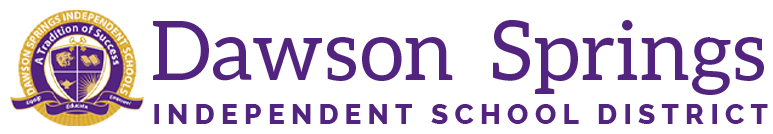 Dawson Springs Elementary SchoolWhere the teachers and students give 100% every day and failure is not an option.  Panthers Prowling to Proficiency!April 2024 Board Meeting Elementary Principal ReportJennifer WardAcademic ProgressStudents in grades 3-5 participated in our annual MOCK Kentucky Summative Assessment before Spring Break.Students were paired with their tester for the actual exam to gain confidence in working with this personAll transitions and routines mirrored the actual KSA exam for these studentsObservations and EvaluationsMrs. Ward has conducted the following observation/evaluations:3 summative evaluations 14 mini observations9 classified evaluations Information gained from these observations:100% of the time the teachers had the I Can statements posted in the room and referenced them during the lesson.  Examples: I can ask questions while I read to better comprehend. I can use my sounds to blend and read words fluently. I can write in complete sentences.I can describe character traits, motivations, actions, and how they affect the plot.The instructional delivery method was mainly teacher directed with 30% of the time being with a collaborative special education teacher present in the room.50% of the time the students were engaged in independent work with the other being split between small groups, technology usage like iReady or Edulastic, student demonstrations and oral questioning.PLC Conversations for the Month:KDE Literacy Coach discussions with staffKSA preparation Rigor, comprehension, differentiation, math instructionSenate Bill 9 and literacy discussionsProfessional Development Information: 24/25 PD is already starting to be plannedPBIS Tier 2 TrainingReading ComprehensionTeaching Math to MasteryRTIRigor in all areasUpcoming Events:4/26 - Student of the Month grades 2-55/13 and 5/14 - 3rd Grade KSA Testing5/15. 5/16, and 5/17 - 4th Grade KSA Testing5/20, 5/21, 5/22, and 5/23 - 5th Grade KSA Testing5/24 - DSES Field Day5/28 - 1 PM - Kindergarten Graduation5/28 - 5:30 PM - PK Graduation5/29 - 8:15 AM DSES Awards